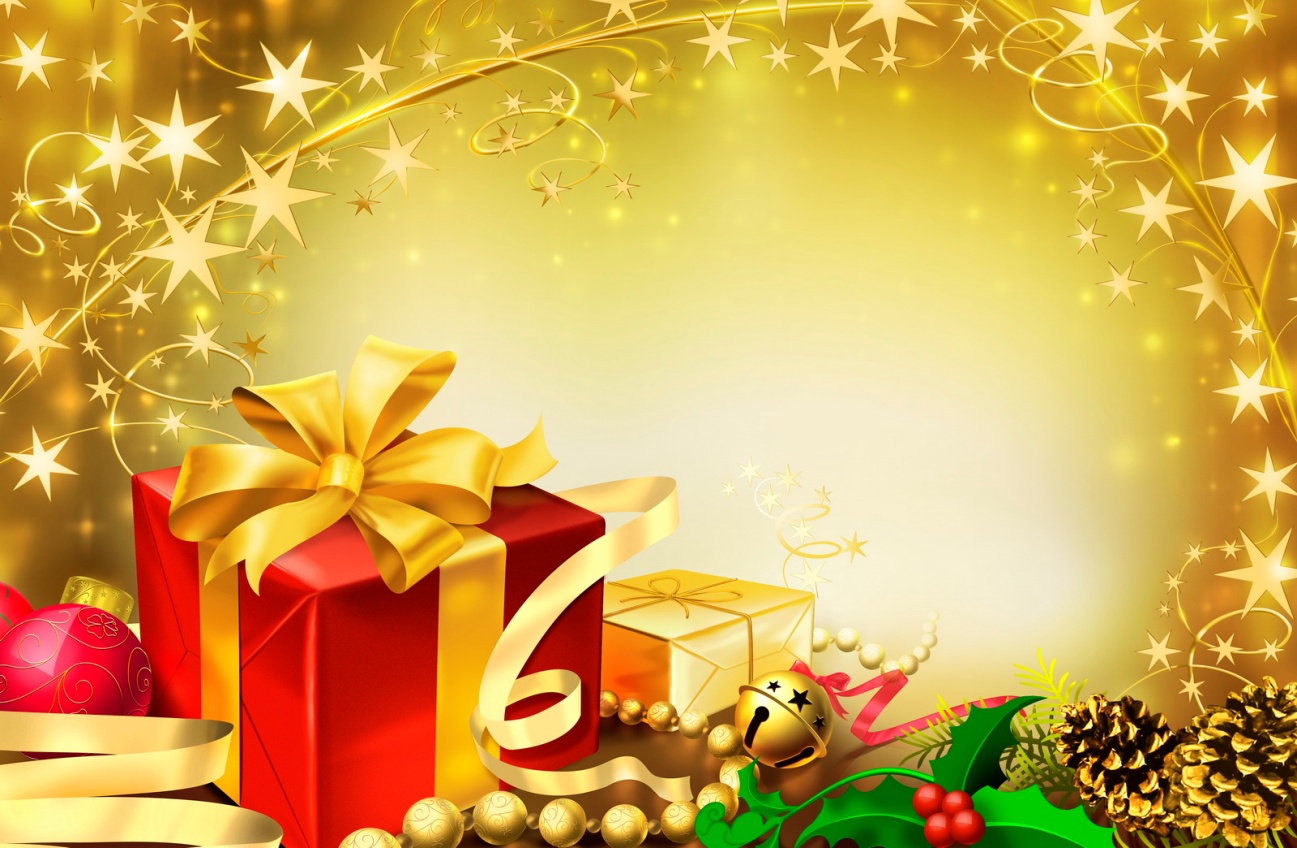 O NATAL É  UMA DATA EM  QUECOMEMORAMOS O   NASCIMENTO DE JESUSCRISTO    25  DE   DEZEMBRO FOI ESTABELECIDO COMDATA OFICIAL DE COMEMORA